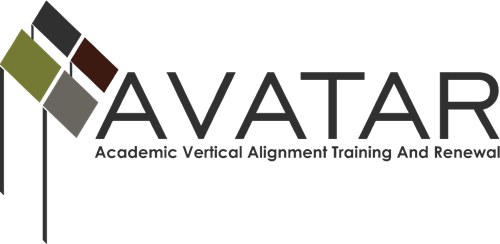 Mid-term Status Report – May 2015 to March 2016 ESC Region ___20___Date of this report _______________April 15, 2015________________________________Due on or Before April 15, 2016Members of Partnership Please list all partnership team members (leaders in the organizations you are working with on alignment projects) by name, affiliation, title, email and phone number, or confirm that all are correctly listed on the AVATAR website by checking here.  ___Please identify members of your active Vertical Alignment Teams (faculty and staff who are engaged in the actual alignment work) with name, affiliation, title, e-mail address, and phone number, or confirm that all are correctly listed on the AVATAR website by checking here. ____Name of VAT:  Operational____________________________Name of VAT_Math College Prep___________________________Name of VAT:  ELAR____________________________2015-16 Goals of the Partnership.  Please note any modifications from the Action Plan or indicate “none.”Develop ISD, post-secondary, and workforce/ P-16 partnership to evaluate the impact of the College Preparatory Math and College Preparatory English courses.Develop ISD, post-secondary, and workforce/ P-16 partnership to develop an alignment template and professional development offering to align the STEM endorsement from Kindergarten to Workforce.Status of Plan of WorkPlease list the objectives associated with your 2015-16 goals in the table below and state the activities that have taken place since December 31, 2015, to further each objective.  State the results of each activity and any follow-up actions required to meet your objective.What are the major challenges or obstacles you have encountered since December, 2015, and what have you done to overcome them?The most significant challenge is getting the college faculty from Alamo Colleges to attend regularly.  They are still an inconsistent voice alongside the K-12 faculty.  Our UTSA faculty are working to coordinate efforts with the leadership from Alamo Colleges to connect on the online course.Math VAT team:  Frequency of meetings – VAT meets quarterly, however since we are trying to deploy a new system and course structure to better meet the needs of districts, we are having a great deal of difficulty moving forward quickly enough on feedback and decisions. The next meeting New Braunfels ISD will share the challenges/advantages of the online course. The goal is to troubleshoot any issues that have arisen prior to scaling forward.Consistency of attendance – There is not always a consistent voice at the table. This leads to part of each meeting being spent recapping what decisions have been made, and many times rehashing the same conversation.What are the dates of your major upcoming events if not stated in the table above?April 19 – last quarterly meeting for 2015-2016 school yearAugust 8 – training for online course/new teachers to College Prep MathOctober 3 –training for online course/new teachers to College Prep MathName (include yourself)District/University/Workforce or P-16 CouncilTitle/PositionEmailPhoneRavae V. ShaefferESC-20CoordinatorRavae.shaeffer@esc20.net210-370-5280Joseph KulhanekUTSA Office of P-20 InitiativesVice PresidentJoseph.kulhanek@utsa.edu210-458-2422Ruth DalrympleAlamo CollegesAssociate Vice Chancellor for Academic Partnerships and Initiatives, Alamo CollegesRdalrymple2@alamo.edu210-485-0162Judy McCormickP16Plus of Greater Bexar CountyExecutive DirectorJudy.mccormick@p16plus.org210-871-3643Melissa CaseyHarlandale ISDDirector of Secondary Curriculummelissa.casey@harlandale.net210-989-4434NameDistrict/UniversityTitleEmailPhoneJoseph KulhanekUTSA Office of P-20 InitiativesVice PresidentJoseph.kulhanek@utsa.edumailto:Joseph.kulhanek@utsa.edu210-458-2422Ruth DalrympleAlamo CollegesAssociate Vice Chancellor for Academic Partnerships and Initiatives, Alamo CollegesRdalrymple2@alamo.edumailto:Rdalrymple2@alamo.edu210-485-0162Judy McCormickP16Plus of Greater Bexar CountyExecutive DirectorJudy.mccormick@p16plus.orgmailto:Judy.mccormick@p16plus.org210-871-3643Melissa CaseyHarlandale ISDDirector of Secondary Curriculum and Instructionmelissa.casey@harlandale.net210-989-4434Frank AlfaroAlamo Heights ISDDirector of Secondary Curriculum and Instructioncbohrm@neisd.netColleen BohrmanNortheast ISDDirector of Curriculum Compliancecbohrm@neisd.netCynthia McCowenUTSACynthia.McCowen@utsa.eduDebbie GradyJudson ISDDirector of Secondary Instructiondgrady@judsonisd.orgLiz OzunaSouthwest ISDDirector of Advanced Academicseozuna@swisd.netJimmy GouardLytle ISDSuperintendentjgouard@lytleisd.comKaren BordovskyIngram ISDDirector of Curriculumkbordovsky@ingramisd.netTami ShawNortheast ISDDirector of College and Career Readinesstshaw@neisd.netNameDistrict/UniversityTitleEmailPhoneSean BeattyUniversity of Texas San AntonioProfessor, MathSean.beatty@utsa.eduBrandi SimpsonESC-20Educational Specialist, MathBrandi.simpson@esc20.net210-370-5437Darla ClarkEast Central ISDMath SpecialistDarla.clark@ecisd.netFrances DeLeonNorth Side ISDSecondary Math SpecialistFrances.deleon@nisd.netJeff VaughnNew Braunfels ISDSecondary Math Specialistjvaughn@nbisd.orgDebra CunninghamNew Braunfels ISDTeacherdcunningham@nbisd.orgJennifer LoveNorth East ISDMath Specialistjlove@neisd.netMonica GarciaSan Antonio ISDMath SpecialistMgarcia12@saisd.netYvette UrestiNorthwest Vista Community CollegeProfessor, Mathyuresti@alamo.eduAmber Dawn GraySchertz-Cibolo ISDSecondary Math SpecialistDawn-gray@hotmail.comMaggie MaryJudson ISDSecondary Math Specialistmmary@judsonisd.orgMark BellSan Antonio ISDSecondary Math Specialistmbell@saisd.netMelissa VandercookSouthwest ISDMath Specialistmvandercook@swisd.netAmanda SpanaSouthwest ISDTeacherapsana@swisd.netSandy NormanUniversity of Texas Sa AntonioProfessor, Mathsandy.norman@utsa.eduLori RobinsonNorth East ISDSecondary Math CoordinatorLrobin10@neisd.netAlma FernandezSouthside ISDAlma.fernandez@southside.k12.tx.usSandra LittlejohnNew Braunfels ISDCurriculum Coordinatorslittlejohn@nbisd.orgEddie BishopAlamo CollegesProfessor, MathEbishop5@alamo.eduRichard JenkinsEdgewood ISDSecondary Math SpecialistRick.jenkins@ecisd.netLinda GannBoerne ISDMath SpecialistLinda.gann@boerne-isd.netNameDistrict/UniversityTitleEmailPhoneKrystal AbneyNorthside ISDkrystal.abney@nisd.netJennifer AguilarNortheast ISDjaguil13@neisd.netStephanie AkinCharlotte ISDsakin@charlotteisd.orgKaylah BacaEastc Central ISDkaynbh@ecisd.netMelissa Barnett-KocianEast Central ISDmelissa.barnett@ecisd.netMike BurtonAlamo Collegesgburton@alamo.eduJohn GaryNorthside ISDjohn.gary@nisd.usKristen HenryHarlandale ISDkristen.henry@harlandale.netJoanna HuntSouthwest ISDwrite2joanna@gmail.comGeorgia EdwardsNorthside ISDgeorgia.edwards@nisd.netJoshua EllisJudson ISDjellis@judsonisd.orgChristi KinselJudson ISDckinsel@judsonisd.orgMichelle PayneSchertz-Cibolo-Universal City ISDmpayne@scuc.txed.netTracy WinsteadNorthside ISDtracy.winstead@nisd.netStephanie  FulkersonNew Braunfels ISDsfulkerson@nbisd.orgSusan NunanBoerne ISDsusan.nunan@boerne-isd.netEllen OelkeNew Braunfels ISDeoelke@nbisd.orgSusan DiazNortheast ISDsdiaz2@neisd.netTerri GaratoniNortheast ISDtgarat1@nesid.netSasha JaramilloNorthside ISDsasha.jaramillo@nisd.netGina GarzaNorthside ISDgina.garza@nisd.netJennifer AdamsNorthside ISDjennifer.adams@nisd.netGeorgia EdwardsNorthside ISDgeorgia.edwards@nisd.netSusan NunanNorthside ISDsusan.nunan@nisd.netRose Rodriguez-RabinUTSArose.rodriguezrabin@utsa.eduElena SammonNorthside ISDelena.sammon@nisd.netMatilda StaudtAlamo Collegesmtorres@alamo.eduStephanie  QuinnNew Braunfels ISDsquinn@nbisd.orgAmy WrightNew Braunfels ISDawright@nbisd.orgObjectivesActivitiesResults/Impact and Follow-up AnticipatedConvene the ESC-20 College Preparatory partnership vertical alignment team members for 4 quarterly meetings to align courses, evaluate student performance and review regional data.Quarterly Convening of VAT Operational, Math VAT, ELAR VAT on 9/25/15, 11/10/15, 2/12/16Additional VAT Meetings:  ELAR VAT 1/5/16VAT teams coordinated to review the College Prep 101 professional development for Fall semester;  PD was provided at ESC-20 and within some ISDs as an internal ISD training.  VAT teams will meet on February 12 and April 19 to refine the following items:ELAR-scope & sequence, writing rubrics for Spring, evaluate student performanceMath - review/refine test items, pilot the WebWorks online textbook and coursework in partnership with UTRGV and Region 1. Then evaluate scaling up the online pilot with all ISD partners.ELAR VAT:Primary Goals for College Prep ELAR Committee 2015-2016Create/revise a course Year at a Glance (YAG). IHE partners will participate to ensure alignment of the course.Revise/edit the course Syllabus. Revise the course Rubrics.Plan Teacher Preparation for the College Prep Program.January 5, 2016 Meeting (YAG Planning Meeting):Members of the ELAR VAT met on January 5 to develop a College Prep course Year at a Glance (YAG). The meeting was very successful. They completed the YAG to be revised at the February 12, 2016 ELAR VAT meeting.February 12, 2016 Meeting:The ELAR VAT met on February 12. They reviewed the YAG and revised it to better align to the Student Learning Outcomes in the Syllabus. They began the process of revising the course Rubrics to better align to the YAG and course assignments. The ELAR VAT is scheduled to meet again on April 19. The agenda for that meeting is to finalize the Rubric revisions and discuss upcoming professional development trainings for 2016-2017.Math VAT:Math Team Meeting 2/12/16:Vet the online course provided through WebWork by ESC-1 -Assess the ability for UTSA to host and maintain the servers required for the online courseOnline meeting with Virgil PiercePreview course through user’s templateCompare objectives of online course to current coursePilot course in district to plan scaling up to the RegionNew Braunfels ISD is piloting the course in collaboration with UTSAFeedback will be shared at the next VAT meeting on April 19 to determine a plan for moving forwardSyllabus/course will be updated to reflect aligned objectivesMath VAT Goals for 4/19/16 Meeting:Develop assessment itemsVAT members are reviewing and writing assessment items to provide teachers with a bank to use for unit assessmentsVAT members will return having vetted the proposed items Edits and adjustments will be made to questions that need to be aligned to the learning objectivesItems will be placed in a bank for teachers to accessOperational VAT:2/12/16Operational team members considered the implications of the online courses, including:  costs, training, follow up, data collection, MOU considerations for sharing student data.  ISD partners asked ESC-20 to consider a cooperative agreement to pay for the College Prep  course convening beyond AVATAR grant funding on 8/31/16.  ESC-20 will provide cooperative offering options at 4/191/6 meeting.UTSA and Alamo Colleges partners agreed to review the MOU and provide additional guidance on 4/19/16 – the next Operational VAT team meeting.Goals for Operational for 4/19/16:Update on pilot of online course partnership for Math with Region 1.  Review cooperative agreement for College Prep partnership.Plan professional development offerings for online course Math and possible English for summer 2016.Plan and offer a College and Career Readiness Summit to disseminate best practices in collaboration and vertical alignment for the College Preparatory Courses by August 15, 2016 that includes presentations from Pathways, AVATAR, Online College and Career Readiness Resource Center, and the Regional College Readiness Special Advisors.Convene Summit planning partners to coordinate outreach, sessions, and presentations.Design a template and provide a professional development offering to support the alignment of pathways in STEM from Kindergarten to workforce for partnering districts to be delivered to vertical alignment team ISDs by August 15, 2016.Dual Credit Task Force Convenings:1/14/16, 1/28/16, 2/11/16, 3/10/16, 3/31/16, 4/14/16Dual Credit Task Force findings will be shared with CEO, CFO and Superintendent groups on May 9, 2016 to deploy plan for expanding dual credit.  One outcome of this task force is the pathway alignment process with ISDs, Alamo Colleges and ESC-20 facilitating. Task Force has convened under Alamo Colleges leadership under the Dual Credit banner to align the pathways from K-12 to Alamo Colleges.Convene a STEM vertical alignment team (ISD, post-secondary, and workforce/ P-16 partnership) for 4 quarterly meetings to align the pathway from Kindergarten to Workforce through the STEM endorsement pathway.Dual Credit Task Force Convenings:1/14/16, 1/28/16, 2/11/16, 3/10/16, 3/31/16, 4/14/16Dual Credit Task Force findings will be shared with CEO, CFO and Superintendent groups on May 9, 2016 to deploy plan for expanding dual credit.  One outcome of this task force is the pathway alignment process with ISDs, Alamo Colleges and ESC-20 facilitating.Task Force has convened under Alamo Colleges leadership under the Dual Credit banner to align the pathways from K-12 to Alamo Colleges.